                  Drogi Uczniu!                                  17 marcaCzy udaje Ci się codziennie czytać? Dobrze wiesz, że nasze główne klasowe zadanie- wyzwanie to wyćwiczyć płynne czytanie 😊 – i za to najbardziej trzymam kciuki !!!!język polski : Ciche czytanie ze zrozumieniem. Udzielanie odpowiedzi na pytania.-zeszyt przedmiotowyPrzeczytaj uważnie tekst, naucz się go pięknie czytać. W zeszycie udziel pełnymi zdaniami odpowiedzi na pytania oraz wykonaj rysunek (ilustrację) na około pół strony pasujący to tego tekstu.  To Feliks i jego siostra Celinka. Feliks ma na sobie białą koszulkę; krótkie, niebieskie spodenki i ciemne buty. Celinka jest ubrana w długą, fioletową sukienkę w kolorowe kwiaty  i letnie sandałki. W prawej dłoni Feliks ma zielony balonik, a nad jego siostrą fruwa kolorowy motyl. Jest ciepło i słonecznie. W oddali widać piękny, gęsty las. Jak wygląda sukienka Celinki?Co ma w dłoni Feliks?Co znajduje się nad siostrą  Feliksa?Co widać w oddali?Matematyka: Dodawanie i odejmowanie liczb –zabawy z kostką do gry.-zeszyt przedmiotowyZadanie 1  Przepisz działania i wykonaj obliczenia:6+9=				16-9=13+5=				14-6=7+15=				11-6=9+9=				15-9=18+3=				17-6=	14+4+2=			15-3-5=Zadanie 2Weź dwie kostki do gry i pobaw się w losowanie 10 przykładów – wyrzucasz kostką jakąś liczbę, zapisujesz ją i wyrzucasz drugi raz, dodajesz wyrzuconą ilość do tej pierwszej, np.:  +     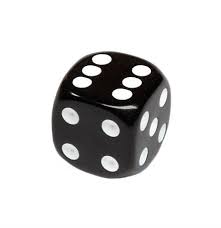 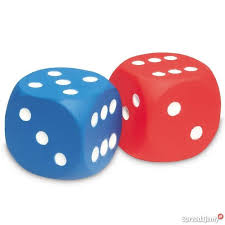 Działanie zapisujesz w ten sposób:6+11=17Kostkami możesz wyrzucać dowolnie – po jednej kostce lub dwoma naraz – wybór należy do Ciebie. Techniczna: Temperowanie kredek i ołówka w swoim  piórniku.Zatemperuj wszystkie kredki i ołówki w swoim piórniku. Trzymam kciuki za wykonanie zadań 😊